St. Jude School and Knights of Columbus Paul Breen Council #8576Present the 23rd Annual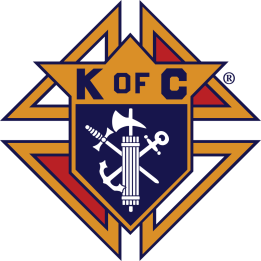 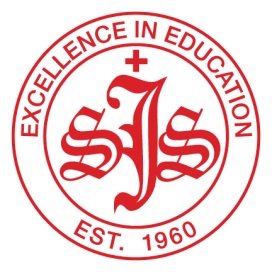 ST. JUDE GOLF CLASSIC  FRIDAY, October 22, 2021SHOT GUN START:8:00 AM, check-in begins at 7 am1:00 PM, check-in begins at 12 pmCOURSE: Creeks Bend Golf Club, 5900 Hixson Pike, Hixson, TN 37343 COST: $100/Player - 8 AM or 1:00 PM round; $160/Player for both roundsFor Sponsorship Information/Cost - See Attached InformationTournament Rounds Include: 18 Holes (cart included)  Unlimited Range Balls           Goody Bag (1 per golfer)  Hole in One Contest  Closest to the Hole Contest  Longest Drive Contest    Putting Contest The Looking Good – Best Dressed Team Trophy FOREty FOREty Contest  Breakfast, Lunch, Dinner, Snacks and Beverages  2 Flights/Round with Prizes REGISTER NOW – Tournament Gift is only guaranteed with registrations received by October 4.Checks may be made to: St. Jude SchoolCOMPLETE THIS FORM AND RETURN IT WITH PAYMENT TO ST. JUDE SCHOOL OR TO prestonk@mysjs.com: ___AM   ___PM   ___Both RoundsSPONSOR:___ Eagle ___Birdie ___ Par ___Contest ___HoleTOTAL ENCLOSED: $Name or Company Name (If Applicable) Primary Contact Phone #:					Email Address:1. Name							 2. Name							 3. Name							 4. Name							 I CAN’T PARTICIPATE IN THE TOURNAMENT BUT WISH TO DONATE TO THE 2021 ST. JUDE GOLF CLASSIC AND THE CLASSROOM ADOPTION PROGRAM AND KNIGHTS OF COLUMBUS SERVICE THAT IT SUPPORTS!   Donation Enclosed $________St. Jude School●930 Ashland Terrace●Chattanooga, TN 37415●Phone 423-877-6022